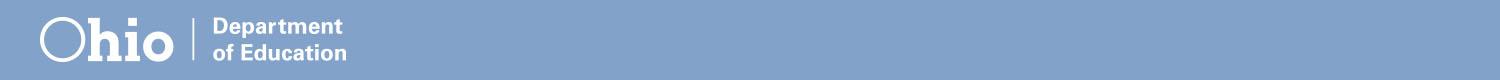 Bright Ideas from this Session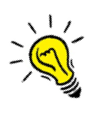 